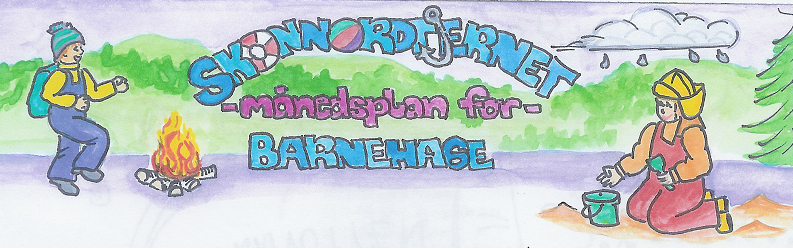 Fagområder:   Mai   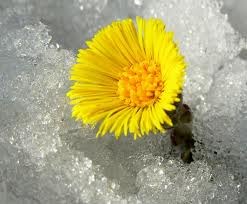 INFO FRAHakkespetter2021Viktige datoer i Mai:6. mai Foreldremøte12. mai Vårfest, vi besøker omsorgssenteret.13. mai Kristi himmelfartsdag17. mai Grunnlovsdagen24. mai 2. Pinsedag, barnehagen er stengt.25. mai, vi besøker Ivar28. mai, vi går på skolebesøkFilosofi-samtaler: SamspillMånedens tema:Forut.Vi lærer om hvordan Nanah og familien hennes lever i Sierra LeoneSpråklek:Bursdager i Mai: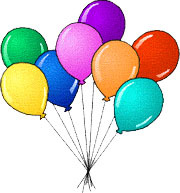 Bursdager i Mai:Viktige datoer i Mai:6. mai Foreldremøte12. mai Vårfest, vi besøker omsorgssenteret.13. mai Kristi himmelfartsdag17. mai Grunnlovsdagen24. mai 2. Pinsedag, barnehagen er stengt.25. mai, vi besøker Ivar28. mai, vi går på skolebesøkSkrivedans:Mandala og KattenFormings-aktiviteter: Vi lager en sjimpanse i fellesskap, og ordner litt 17. mai-pyntMånedens fortelling:Den 7. far i huset.Realfagsforsøk:Vi følger med på at naturen våkner til liv etter vinteren.Utemorgen:Utgår pga korona.Dette har vi gjort og dette skal vi gjøre: Nå går jammen tida fort, det våres og snøen smelter selv om det fortsatt er litt lunefult. I april har vi fullført kroppsprosjektet vårt. Vi har lært oss masse om menneskekroppen, både nervesystemet, blodårene, sansene våre og til og med snakket litt om tissen. Den er veldig spennende å snakke om, selv om noen blir litt røde i kinna  I skrivedansen har alle gjennomført Sølvvinger over havet. Det var virkelig kult å bruke maling. Nå har vi bare to kapitler igjen. Mandala og Katten, de har vi så vidt startet på. I mai skal vi jobbe med og forberede oss på å arrangere Forut-festival. Vi skal samle inn penger til barn i Sierra Leone i Afrika. Vi skal bli litt kjent med Nanah, hun er fem år og bor i et lite hus med bare et rom og en eneste seng som alle må dele på. De har ikke dusj så når hun dusjer må hun tømme vann over hodet sitt med en kopp. Det er rart at barn i andre land har det sånn og nå håper vi at vi kan samle inn litt penger slik at de kan bygge flere skoler og barnehager. Samtidig med forutprosjektet skal vi forberede oss til 17. mai, vi skal lære oss noen sanger og så skal vi gå til omsorgssenteret å synge dem. Rammeplan om:Prosjektarbeid:I barnehagen skal barna oppleve et stimulerende miljø som støtter opp om deres lyst til å leke, utforske, lære og mestre. Barnehagen skal introdusere nye situasjoner, temaer, fenomener, materialer og redskaper som bidrar til meningsfull samhandling. Barnas nysgjerrighet, kreativitet og vitebegjær skal anerkjennes, stimuleres og legges til grunn for deres læringsprosesser. Barna skal få undersøke, oppdage og forstå sammenhenger, utvide perspektiver og få ny innsikt. Sosial kompetanse:Sosial kompetanse er en forutsetning for å fungere godt sammen med andre og omfatter ferdigheter, kunnskaper og holdninger som utvikles gjennom sosialt samspill. I barnehagen skal barna kunne erfare å være betydningsfulle for fellesskapet og å være i positivt samspill med barn og voksne.Livsmestring og helse:Barnehagen skal være et trygt og utfordrende sted der barna kan prøve ut ulike sider ved samspill, fellesskap og vennskap. Barnehagen skal være en arena for daglig fysisk aktivitet og fremme barnas bevegelsesglede og motoriske utvikling.Kommunikasjon, språk og tekst:Barnehagen skal bidra til at barn utforsker og gjør seg erfaringer med ulike skriftspråkuttrykk, som lekeskrift, tegning, bokstaver, gjennom lese- og skriveaktiviteter.Kropp, bevegelse, mat og helse:Barnehagen skal bidra til at barna blir kjent med kroppen sin og utvikler bevissthet om egne og andres grenser.Kunst, kultur og kreativitet:I arbeid med fagområdet skal personalet stimulere barnas nysgjerrighet, utvide deres forståelse og bidra til undring, undersøkelser, utprøvinger og eksperimentering.  Natur, miljø og teknologi:Barnehagen skal bidra til at barna får kjennskap til naturen og bærekraftig utvikling, lærer av naturen og utvikler respekt og begynnende forståelse for hvordan de kan ta vare på naturen.Antall, rom og form:Fagområdet omfatter lekende og undersøkende arbeid med sammenligning, sortering, plassering, orientering, visualisering, former, mønster, tall, telling og måling.Etikk, religion og filosofi:Barnehagen skal la barna få kjennskap til fortellinger, tradisjoner, verdier og høytider i ulike religioner og livssyn og erfaringer med at kulturelle uttrykk har egenverdi.Nærmiljø og samfunn:Gjennom utforsking, opplevelser og erfraringer skal barnehagen bidra til å gjøre barna kjent med eget nærmiljø, samfunnet og verden.. Info:Månedsplanen legges ut på web – siden vår, ønsker du planen på papir ta kontakt med avdelingen Vi går fra barnehagen ca kl. 07.00 hver dag, barna som leveres etter det må komme ned i grillhytta.  Barn som ønsker det, og har samtykke fra foreldre kan gå alene mellom trimsenteret og grillhytta. Vi går fra skogen 16.00 og er tilbake i barnehagen ca 16.15. (eller tilpasset siste tidspunkt for henting) Henting før det må altså også skje i grillhytta. Ved endringer sendes det sms 😊UTEMORGEN: utgår så lenge vi befinner oss på gult eller rødt nivå i forhold til pandemien. Personalet gjennomfører avdelingsmøter på kveldstid da avdelingene ikke kan blandes.COVID19: Vi på Hakkespettbasen har ingen samarbeidende kohort og nå som vi er på rødt nivå må vi ha tider for levering og henting. Vi er opptatt av å gjøre dagene så trygge som mulig, det er derfor viktig at dere oppdaterer oss om dere trenger å levere før kl 7 og om henting etter 16.30 slik at vi kan justere våre vakter. Vi beklager de ulempene det medfører, men som sagt, barnas trygghet er viktigst!Bilder: Legges på barnehage-weben. Vi anbefaler å sjekke denne med jevne mellomrom for å følge med på barnehagehverdagen til barnet ditt.Klær: I tillegg til et sett med skift i sekken kan det være lurt å sende med en pose/bag med ett sett som kan henge i grillhytta, der får barna hver sin plass/knagg. Uteklær må som vanlig være tilpasset været, tørre varme barn er glade barn. Spesielt viktig med gode sko.Det er VELDIG kaldt på gulvet i grillhytta, også på sommeren. Det er viktig at barna har tøfler/innesko/tjukke sokker å bruke når vi er inne. Det er fint om alle har et par som kan være der hele tiden, HUSK NAVN 😊Viktig med gode, varme og fornuftige klær. NB! MERK KLÆR OG SKO GODT OG TYDELIG MED RIKTIG NAVNHusk: Gi beskjed til barnehagen når barnet har fri eller er syk innen kl. 10.00. Telefonnummeret til Hakkespettene er 94 16 25 64